Prezydent Miasta Pruszkowa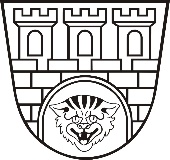 Zarządzenie nr 296/2021Prezydenta Miasta Pruszkowaz dnia 08 grudnia 2021 r.w sprawie niewykonania prawa pierwokupuNa podstawie art. 30 ust. 2 pkt 3 Ustawy z dnia 8 marca 1990 r. o samorządzie gminnym (Dz.U.2021.1372 ze zm.), art. 109 ust. 1 pkt 2 oraz 110 ust. 1 Ustawy z dnia 21 sierpnia 1997 r. o gospodarce nieruchomościami (Dz.U.2021.1899 ze zm.), zarządzam co następuje:Nie wykonywać prawa pierwokupu przysługującego Gminie Miasto Pruszków w stosunku do prawa użytkowania wieczystego niezabudowanej nieruchomości gruntowej położonej w Pruszkowie, stanowiącej działkę ewidencyjną nr 277/1 z obrębu nr 22, uregulowanej w księdze wieczystej nr WA1P/00042941/1, uwidocznionej na załączniku graficznym, będącej przedmiotem warunkowej umowy sprzedaży w formie aktu notarialnego Rep. A nr 29910/2021 z dnia 15.11.2021 r., zawartej przed zastępcą notarialnym Hubertem Wolnym w kancelarii notarialnej w Warszawie.Wykonanie zarządzenia powierza się Naczelnikowi Wydziału Geodezji, Mienia i Estetyki Miasta Urzędu Miasta w Pruszkowie.Zarządzenie podlega publikacji w Biuletynie Informacji Publicznej Urzędu Miasta Pruszkowa.Zarządzenie wchodzi w życie z dniem podjęcia.Prezydent Miasta Pruszkowa Paweł Makuch